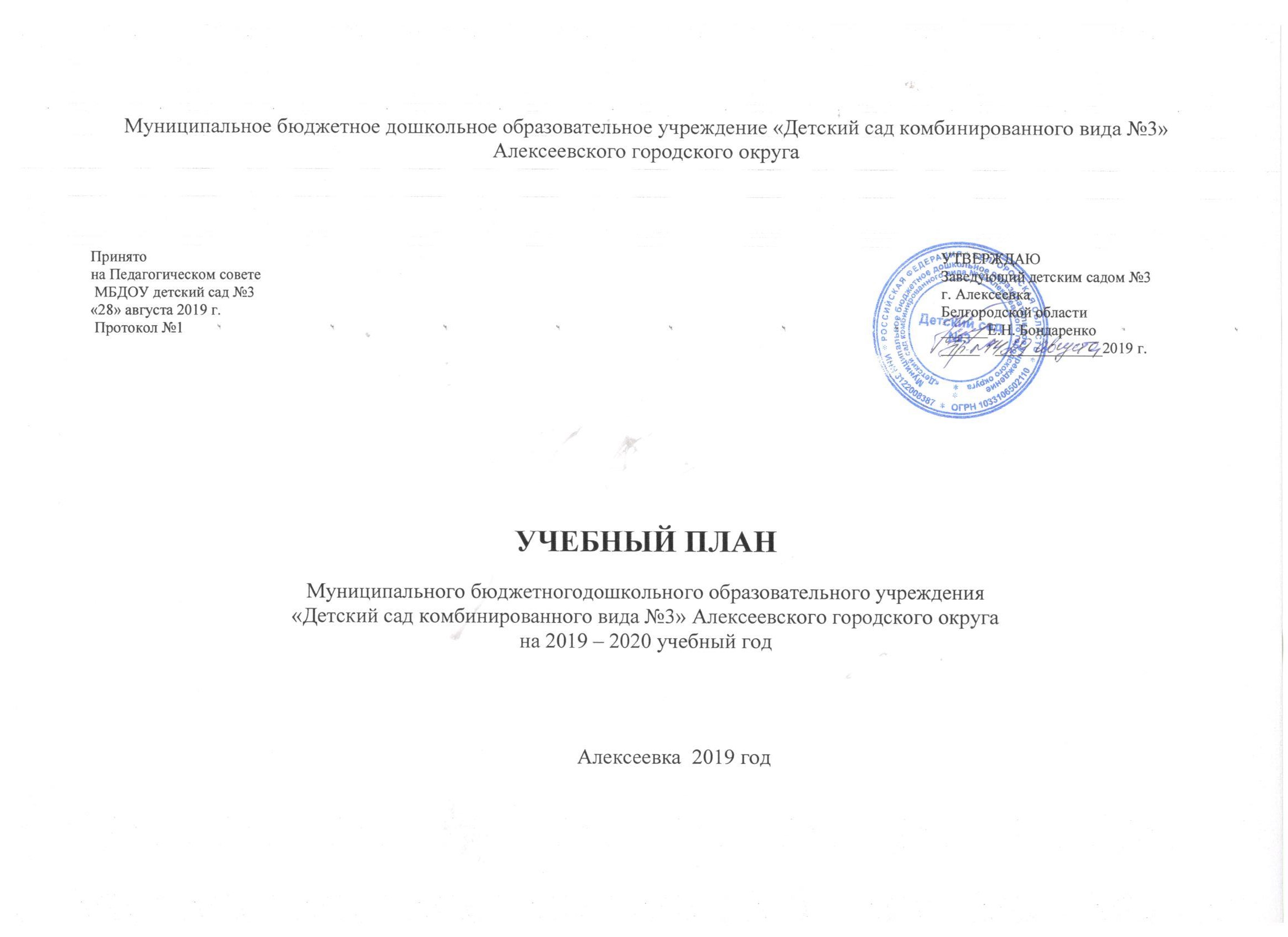                                                                                 Учебный планУчебный план муниципального бюджетного дошкольного образовательного учреждения «Детский сад комбинированного вида №3» Алексеевского городского округа(далее - Учебный план) устанавливает перечень образовательных областей, и объём учебного времени, отводимого на проведение организованной образовательной деятельности в 2019-2020 учебном году.         Учебный план разработан в соответствии с:Федеральным законом от 29.12.2012 г. №273-ФЗ «Об образовании в Российской Федерации»;Приказом Министерства образования и науки Российской Федерации от 17.10.2013 г. №1155 «Об утверждении федерального государственного стандарта дошкольного образования»;Приказом Министерства образования и науки Российской Федерации от 30.08.2013 г. №1014 «Об утверждении порядка организации и осуществления образовательной деятельности по основным образовательным программам дошкольного образования»;Санитарно-эпидемиологическими правилами и нормативами СанПиН 2.4.1.3049-13 «Санитарно-эпидемиологические требования к устройству, содержанию и организации режима работы дошкольных образовательных учреждений» от 13.05.2013 г.ООП Детского сада №3.            В содержание Учебного плана включены 5 образовательных областей:социально-коммуникативное развитие;познавательное развитие;речевое развитие;художественно-эстетическое развитие;физическое развитие.          Конкретное содержание образовательных областей зависит от возрастных и индивидуальных особенностей воспитанников, определяется целями и задачами ООП Детского сада № 3 и может реализовываться в различных видах деятельности в течение дня.При организации непосредственно образовательной деятельности с детьми доминирует игровая деятельность, в зависимости от программного содержания, проводится фронтально, подгруппами, индивидуально.Непосредственно образовательная деятельность, требующая повышенной познавательной активности и умственного напряжения детей, проводится в первую половину дня. Для детей от 2 до 3 лет длительность непрерывной непосредственно образовательной деятельности осуществляется в первую и во вторую половину дня по 10 мин.Продолжительность непрерывной непосредственно образовательной деятельности для детей от 3 до 4-х лет - не более 15 минут, для детей от 4-х до 5-ти лет - не более 20 минут, для детей от 5 до 6-ти лет - не более 25 минут.  Максимально допустимый объем образовательной нагрузки в первой половине дня в младшей и средней группах не превышает 30 и 40 минут соответственно, а в старшей– 45 минут Построение образовательного процесса основывается на адекватных возрасту формах работы с детьми в разных видах деятельности (совместной деятельности взрослых и детей, а также в самостоятельной деятельности детей): в работе с детьми младшего дошкольного возраста используются преимущественно игровые, сюжетные и интегрированные формы образовательной деятельности. Обучение происходит опосредованно, в процессе увлекательной для малышей деятельности. В середине времени, отведенного на непрерывную образовательную деятельность, проводят физкультурные минутки. Перерывы между периодами непрерывной образовательной деятельности – 10 минут.Образовательная деятельность с детьми старшего дошкольного возраста осуществляется и во второй половине дня после дневного сна. Ее продолжительность составляет не более 25 – 30 минут в день. Музыкальное развитие детей осуществляет музыкальный руководитель, физическое развитие – инструктор по физической культуре. Непосредственно образовательная деятельность по физическому развитию детей организуется 3 раза в неделю, одно из которых на свежем воздухе. Ежедневная организация жизни и деятельности детей в ДОУ обусловлена личностно-ориентированным подходом ко всем видам детской деятельности, в зависимости от их возрастных и индивидуальных особенностей и социального заказа родителей.Во время летнего оздоровительного периода осуществляется организованная деятельность, направленная на физическое художественно – эстетическое развитие детей. Воспитателями проводятся спортивные игры, праздники, экскурсии, увеличивается продолжительность прогулок, осуществляется деятельность по художественно-эстетическому развитию детей: музыкальные праздники, развлечения на свежем воздухе, экскурсии, исследовательская и экспериментальная деятельность по интересам. Образовательная областьВид деятельностиКоличество образовательных ситуаций и занятий в неделюКоличество образовательных ситуаций и занятий в неделюКоличество образовательных ситуаций и занятий в неделюКоличество образовательных ситуаций и занятий в неделюКоличество образовательных ситуаций и занятий в неделюКоличество образовательных ситуаций и занятий в неделюКоличество образовательных ситуаций и занятий в неделюКоличество образовательных ситуаций и занятий в неделюдети 3го года жизни(до 10мин)дети 4го года жизни(до 15 минут)дети 5го года жизни(до 20 минут)дети 5го года жизни(до 20 минут)дети 6го года жизни(до 25 минут)дети 6го года жизни(до 25 минут)дети 6го года жизни (логопедическая)(до 25 минут)дети 7го года жизни(до 30 минут)Обязательная частьОбязательная частьОбязательная частьОбязательная частьОбязательная частьОбязательная частьОбязательная частьОбязательная частьОбязательная часть1. Физическое развитиеДвигательная деятельность2 занятия3  занятия, одно из которых проводится на открытом  воздухе3  занятия, одно из которых проводится на открытом  воздухе3  занятия, одно из которых проводится на открытом  воздухе3  занятия, одно из которых проводится на открытом  воздухе3  занятия, одно из которых проводится на открытом  воздухе3  занятия, одно из которых проводится на открытом  воздухе3  занятия, одно из которых проводится на открытом  воздухе2. Речевое развитие Развитие речи1 образовательная ситуация, а также во всех образовательных ситуациях1 образовательная ситуация, а также во всех образовательных ситуациях1 образовательная ситуация, а также во всех образовательных ситуациях1 образовательная ситуация, а также во всех образовательных ситуациях1 образовательная ситуация, а также во всех образовательных ситуациях1 образовательная ситуация, а также во всех образовательных ситуациях1 образовательная ситуация, а также во всех образовательных ситуациях1 образовательная ситуация, а также во всех образовательных ситуациях2. Речевое развитиеПодготовка к обучению грамоте----1 образовательная ситуация1 образовательная ситуация-1 образовательная ситуация2. Речевое развитиеЧтение художественной литературыв совместной деятельности детей и взрослого в режимных моментахв совместной деятельности детей и взрослого в режимных моментахв совместной деятельности детей и взрослого в режимных моментахв совместной деятельности детей и взрослого в режимных моментахв совместной деятельности детей и взрослого в режимных моментахв совместной деятельности детей и взрослого в режимных моментахв совместной деятельности детей и взрослого в режимных моментах1 образовательная ситуация3.Позавательное развитиеПознание предметного и окружающего мира1 образовательная ситуация1 образовательная ситуация1 образовательная ситуация1 образовательная ситуация1 образовательная ситуация1 образовательная ситуация1 образовательная ситуация1 образовательная ситуация3.Позавательное развитие Математическое е развитие1 образовательная ситуация1 образовательная ситуация1 образовательная ситуация1 образовательная ситуация1 образовательная ситуация1 образовательная ситуация1 образовательная ситуация1 образовательная ситуация4. Социально – коммуникативное  развитие4. Социально – коммуникативное  развитие1 образовательная ситуация и в режимных моментах1 образовательная ситуация и в режимных моментах1 образовательная ситуация и в режимных моментах1 образовательная ситуация и в режимных моментах1 образовательная ситуация и в режимных моментах1 образовательная ситуация и в режимных моментах1 образовательная ситуация и в режимных моментах2 образовательных ситуацииКоррекционная - работа (педагог – психолог)в совместной деятельности детей и взрослого в режимных моментахв совместной деятельности детей и взрослого в режимных моментахв совместной деятельности детей и взрослого в режимных моментах1 образовательная ситуация1 образовательная ситуация1 образовательная ситуация1 образовательная ситуация1 образовательная ситуацияКоррекционная - работа (учитель – логопед)-в совместной деятельности детей и взрослого в режимных моментахв совместной деятельности детей и взрослого в режимных моментахв совместной деятельности детей и взрослого в режимных моментахв совместной деятельности детей и взрослого в режимных моментах2 образовательных ситуации2 образовательных ситуациив совместной деятельности детей и взрослого в режимных моментахИтого в неделю (обязательная часть)Итого в неделю (обязательная часть)6 образовательных ситуаций и занятий7 образовательных ситуаций и занятий8  образовательных ситуаций и занятий8  образовательных ситуаций и занятий9 образовательных ситуаций и занятий9 образовательных ситуаций и занятий10 образовательных ситуаций и занятий11  образовательных ситуаций и занятийЧасть, формируемая участниками образовательных отношенийЧасть, формируемая участниками образовательных отношенийЧасть, формируемая участниками образовательных отношенийЧасть, формируемая участниками образовательных отношенийЧасть, формируемая участниками образовательных отношенийЧасть, формируемая участниками образовательных отношенийЧасть, формируемая участниками образовательных отношенийЧасть, формируемая участниками образовательных отношенийЧасть, формируемая участниками образовательных отношенийЧасть, формируемая участниками образовательных отношенийХудожественно-эстетическое развитиеМузыкальная деятельность (парциальная  программа  «Ладушки»2 образовательные ситуации2 образовательные ситуации2 образовательные ситуации2 образовательные ситуации2 образовательные ситуации2 образовательные ситуации2 образовательные ситуации2 образовательные ситуацииХудожественно-эстетическое развитиеИзобразительная деятельность (парциальная  программа  «Цветной мир Белогорья»2 образовательные ситуации2 образовательные ситуации2 образовательные ситуации2 образовательные ситуации2 образовательные ситуации2 образовательные ситуации2 образовательные ситуации2 образовательные ситуацииПознавательное развитиев процессе реализации программы «Белгородоведение»--1 образовательная ситуация и в совместной деятельности детей и взрослогов режимных моментах1 образовательная ситуация и в совместной деятельности детей и взрослогов режимных моментах1 образовательная ситуация и в совместной деятельности детей и взрослогов режимных моментах(2 раза в месяц)1 образовательная ситуация и в совместной деятельности детей и взрослогов режимных моментах(2 раза в месяц)1 образовательная ситуация и в совместной деятельности детей и взрослогов режимных моментах(2 раза в месяц)1 образовательная ситуация и в совместной деятельности детей и взрослогов режимных моментахПознавательное развитиев процессе реализации программы «Добрый мир»----1 образовательная ситуация и в совместной деятельности детей и взрослогов режимных моментах (2 раза в месяц)1 образовательная ситуация и в совместной деятельности детей и взрослогов режимных моментах (2 раза в месяц)1 образовательная ситуация и в совместной деятельности детей и взрослогов режимных моментах(2 раза в месяц)1 образовательная ситуация и в совместной деятельности детей и взрослогов режимных моментахИтого в неделю (вариативная  часть)Итого в неделю (вариативная  часть)4 образовательных ситуации и занятия4 образовательных ситуации и занятия5 образовательные ситуации и занятия5 образовательные ситуации и занятия5  образовательных ситуации и занятия5  образовательных ситуации и занятия5  образовательных ситуации и занятия6  образовательных ситуации и занятияИтогоИтого1011131314141517